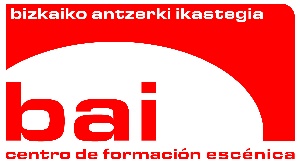 Data / FechaTaldeaGrupoIkaslearen izen abizenakNombre y apellidos de/la alumn@:Ikaslearen jaiotze dataFecha de nacimiento de/la alumn@NA DNI Alumno/aBAIn matrikulatutako urtea/Año de matriculación en BAIEtxeko helbidea (kalea, zenbakia, kodea, herria)Domicilio (calle, número, código, ciudad)Telefono fijoaTeléfono fijoSakeleko telefonoa (norena den zehaztu)Teléfono móvil (especificar a quién pertenece) Posta elektronikoa (norena den zehaztu)/ Correo electrónico (especificar a de quién pertenece)NON EZAGUTU GAITUZU?¿DÓNDE NOS HAS CONOCIDO?EZAGUTU BEHARREKO IKASLEAREN EZAUGARRIAKALGUNA CARACTERISTICA DEL ALUMNOS QUE DEBAMOS CONOCERKLASEAN LANDU NAHIKO ZENITUZTENAKASPECTOS A TRABAJAR EN CLASE18 urtetik beherakoek betetzekoMenores de edadGuraso-Tutoreen izenabizenak/ Nombre y apellidos de los tutores / progenitoresGuraso/tutoreen NA zkiaDNI tutores/progenitoresHaurraren BBK kontuaNº Cuenta BBK de niñ@